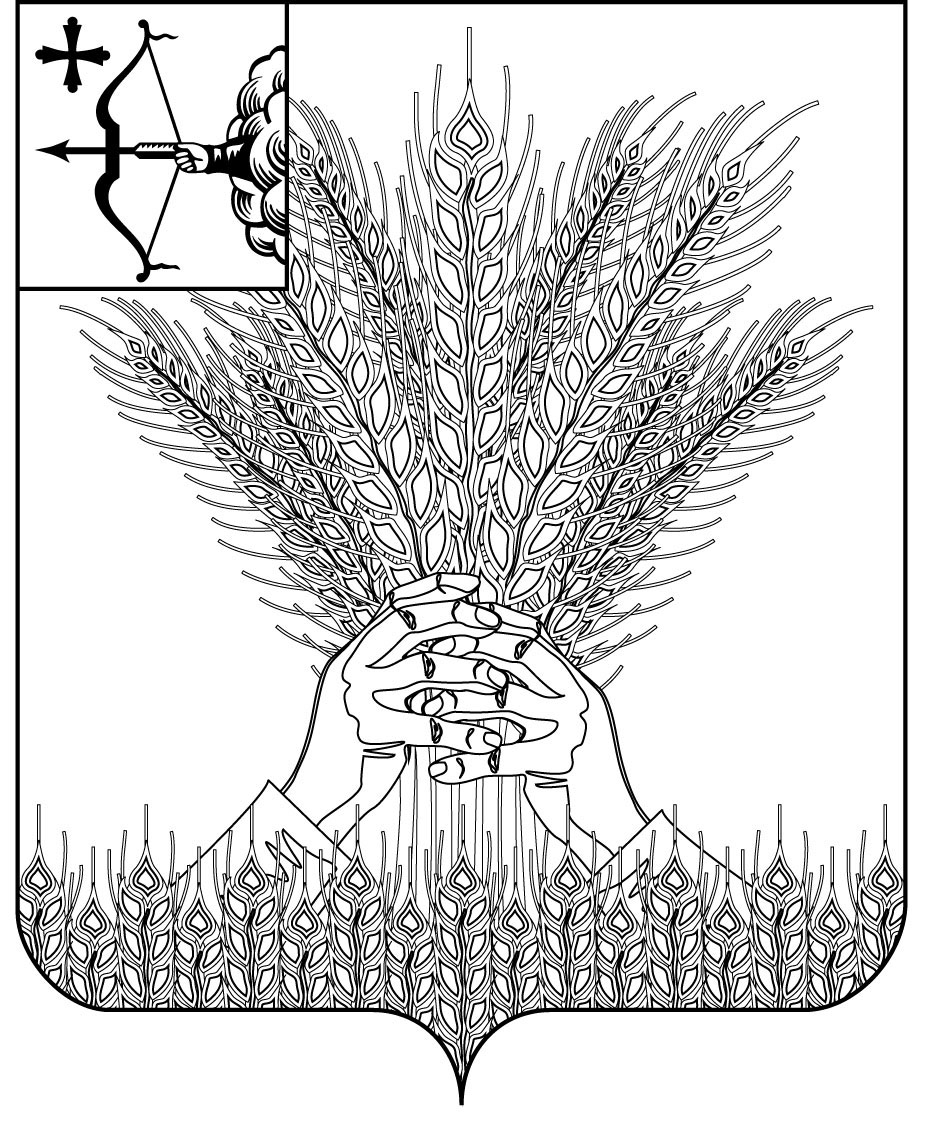 РОССИЙСКАЯ ФЕДЕРАЦИЯДУМА КИКНУРСКОГО МУНИЦИПАЛЬНОГО ОКРУГА КИРОВСКОЙ  ОБЛАСТИпервого созываРЕШЕНИЕ______________                                                                               № ________пгт КикнурО предложении кандидатур для назначения в состав  участковых избирательных комиссии и резерв составов комиссийВ связи с формированием участковых избирательных комиссий на 5 лет и резерва составов участковых комиссий, Дума Кикнурского муниципального округа Кировской области в соответствии с частью 4  статьи 27 Федерального закона «Об основных гарантиях избирательных прав и права на участие в референдуме граждан Российской Федерации» Дума Кикнурского муниципального округа РЕШИЛА:	1. Предложить территориальной избирательной комиссии Кикнурского района назначить членами участковых избирательных комиссий  избирательных участков с № 220- № 222,  № 224- № 233  с правом решающего голоса, либо зачислить в резерв составов комиссии согласно приложению.	2. Направить решение в территориальную избирательную комиссию Кикнурского района Кировской области в срок  не позднее до 18 апреля 2023 года.	3. Настоящее решение вступает в силу с момента подписания.Председатель ДумыКикнурского муниципального округа 	                                       В.Н. СычевГлава Кикнурского муниципального округа	С.Ю. ГалкинПОДГОТОВЛЕНОПредседатель территориальной избирательной комиссии Кикнурского района                                                                   Т.В. ВагановаСОГЛАСОВАНОЗаведующий отделом по организационно-правовыми кадровым вопросам	           И.Н. Чернодарова                                                                               Приложение                                                                               УТВЕРЖДЕН                                                                               к решению Думы   Кикнурского                                                                               муниципального округа                                                                                                                     Кировской области	 от                              №Списоккандидатов в составы участковых избирательных комиссий Кикнурского района______________Участковаяизбирательнаякомиссия №Ф.И.О. кандидата состав (резерв) участковойизбирательной комиссииМесто работы кандидата в состав (резерв) участковой избирательной комиссии220Овчинникова Галина НиколаевнаИндивидуальный предприниматель221Толстогузов Юрий НиколаевичМКУ ДО  «ДЮСШ им. А.Ф. Оленева», дворник222Мартолова Елена НиколаевнаАдминистрация Кикнурского муниципального округа, заведующий сектором ГО и ЧС224Охотникова Софья Петровнапенсионер225Залешина Зоя Геннадьевнапенсионер226Бакшаева Нина Алексеевна УФПС Кировской области Яранский почтамп ОПС с. Кокшага, почтальон227Киселева Галина Ивановнапенсионер228Тюлькина Валентина ЮрьевнаКикнурское РАйПО, продавец 229Коновалова Капитолина НиколаевнаКОГУ ОШ с. Русские Краи, воспитатель дошкольной группы230Елькин Василий ВитальевичВременно не работает231Колесникова Галина ЮрьевнаВременно не работает232Малышева Мария Васильевнапенсионер233Овчинникова Татьяна Валентиновнапенсионер